Evidence for Learning is a safe and secure system that enables teachers to record student achievements, and to share achievements with parents and carers.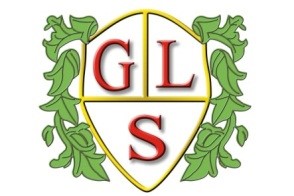 The learning journal records photos, videos, observations, and teacher comments in line with each individual’s curriculum pathway. The journal helps us build up a record of each student’s experiences during the current academic year and over their time at Green Lane School. Below is a description of how Evidence for Learning is used in each curriculum pathway.Curriculum PathwayCurriculum DescriptionAssessment FrameworkWhat should work evidence look like?Early YearsPre-formalCommunication and languagePersonal, social and emotional developmentPhysical developmentLiteracyMathematicsUnderstanding the worldExpressive arts and designEarly StepsIncludes photos, video clips, written commentaryComments describe the learning that has taken placeComments personalised to each pupilFrequent evidence uploaded (at least 4 most weeks)Some evidence will be observation based and some will be linked to the EYFS frameworkEngagement LearnersSemi-formalTopics linked with:English MathsSciencePSHE/SCERTSComputingHumanitiesArt & DesignMusicDTLanguagesPEEarly StepsEngagement ModelSCERTSIncludes photos, video clips, written commentaryUse of comment templateComments describe the learning that has taken placeComments personalised to each pupilFrequent evidence uploaded (at least 3 most weeks)Lower SchoolSemi-formalEnglish MathsSciencePSHEComputingHumanitiesArt & DesignDTLanguages (KS2)PEMusicProgression StepsIncludes photos, video clips, written commentaryUse of comment templateComments describe the learning that has taken placeComments personalised to each pupilAs pupils move from KS1 to Lower KS2 to Upper KS2 the frequency of EfL logs will reduce to reflect the increase of more formal work tasksDiscrete Autism ProvisionPre-formal: EYFSSemi-formal: Topics linked with:English MathsScienceSCERTSComputingHumanitiesArt & DesignMusicDTLanguagesPECareersASDAN Personal ProgressEarly Steps Progression StepsSCERTSAccreditation OutcomeCriteria (Year 10/11 pupils)Includes photos, video clips, written commentaryUse of comment templateComments describe the learning that has taken placeComments personalised to each pupilFrequent evidence uploaded (at least 4 most weeks)Some EYFS evidence will be observation based and some will be linked to the EYFS frameworkEvidence of SCERTS linked to SCERTS frameworkEvidence may be used for accreditationEvidence that is to be used for accreditation may include unit/module/learning outcome detailsKey Stage 3Semi-formal/ FormalEnglish MathsSciencePSHE (inc RSHE)ComputingHumanitiesArt & DesignMusicDTFTLanguagesPECareersProgression StepsSemi-formal curriculum:Includes photos, video clips, written commentary using template Comments describe the learning that has taken placeComments personalised to each pupilFrequent evidence uploaded (at least 2 most weeks)Formal curriculum:Includes photos, video clips, written commentary using template Photos for core subjects include photos of pupil bookworkComments describe the activities and learning that has taken placeComments are not always personalised No set number added each weekKey Stage 4FormalEnglish - Entry Level 1/2/3Maths – Entry Level 1/2/3, Level 1ASDAN – Prep for Adulthood MathsICT Functional Skills - Entry Level 1/2/3Short course Science/PE/Food techASDAN Personal progress – Entry Level 1ASDAN life skills – Bronze, Silver and Gold AwardASDAN PSD - Entry Level 1/2/3Cope – Level 1AQA Art AwardsEmployabilityProgression StepsAccreditation Outcome CriteriaMore evidence for those classes accessing Personal Progress due to practical nature of the curriculumIncludes photos, video clips, written commentary using template Photos for core subjects include photos of pupil bookworkComments describe the activities and learning that has taken placeComments are not always personalised Evidence that is to be used for accreditation to be personalisedEvidence that is to be used for accreditation may include unit/module/learning outcome detailsNo set number added each week